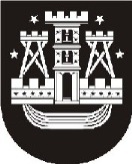 KLAIPĖDOS MIESTO SAVIVALDYBĖS ADMINISTRACIJOS DIREKTORIUSĮSAKYMASDĖL IKImokyklinio ugdymo grupių skaičIaus ir IKImokyklinio UGDYMO organizavimo modelių SAVIVALDYBĖS ŠVIETIMO ĮSTAIGOSE 2017–2018 mokslo metams nustatymo 2017 m. balandžio 28 d.  Nr. AD1-1061 KlaipėdaVadovaudamasis Lietuvos Respublikos vietos savivaldos įstatymo 29 straipsnio 8 dalies 2 punktu ir Vaikų priėmimo į Klaipėdos miesto švietimo įstaigų ikimokyklinio ir priešmokyklinio ugdymo grupes tvarkos aprašo, patvirtinto Klaipėdos miesto savivaldybės tarybos 2015 m. gruodžio 22 d. sprendimu Nr.T2-352 „Dėl vaikų priėmimo į Klaipėdos miesto savivaldybės švietimo įstaigas, įgyvendinančias ikimokyklinio ir priešmokyklinio ugdymo programas, tvarkos aprašo“, 41 punktu, nustatau ikimokyklinio ugdymo grupių skaičių savivaldybės švietimo įstaigose 2017–2018 mokslo metais (priedas).ParengėŠvietimo skyriaus vyriausioji specialistėRamunė Zavtrikovienė, tel. 39 61 462017-04-25Savivaldybės administracijos direktoriusSaulius Budinas